Talk to your classmates and find the missing sentences!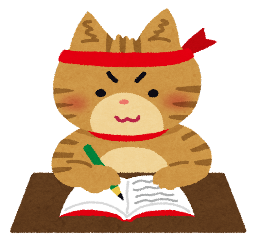 Can you write a sentence to match each picture?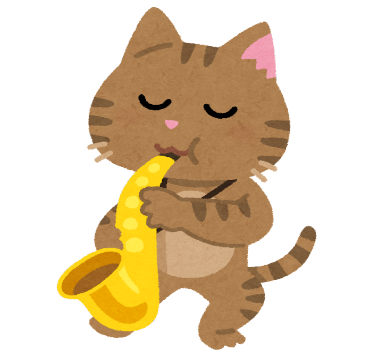 Talk to your classmates and find the missing sentences!Can you write a sentence to match each picture?Talk to your classmates and find the missing sentences!Can you write a sentence to match each picture?Talk to your classmates and find the missing sentences!Can you write a sentence to match each picture?Talk to your classmates and find the missing sentences!Can you write a sentence to match each picture?Talk to your classmates and find the missing sentences!Can you write a sentence to match each picture?My brother has a test today.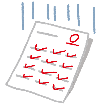 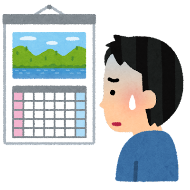 My mother baked a cake.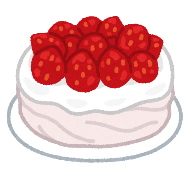 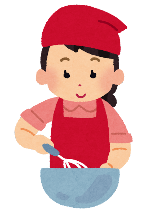 Let’s watch this movie.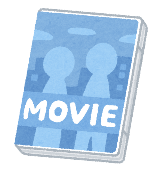 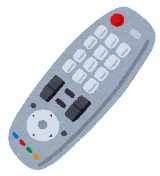 Did you go to bed late?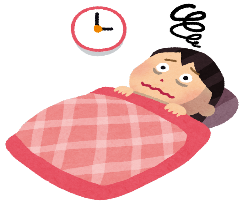 This is a picture of Kinkaku-Ji.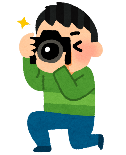 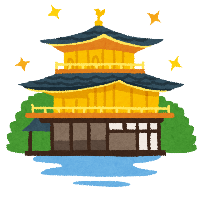 I like your new shoes.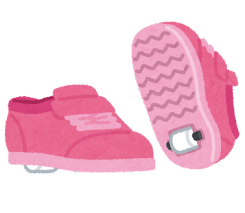 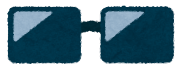 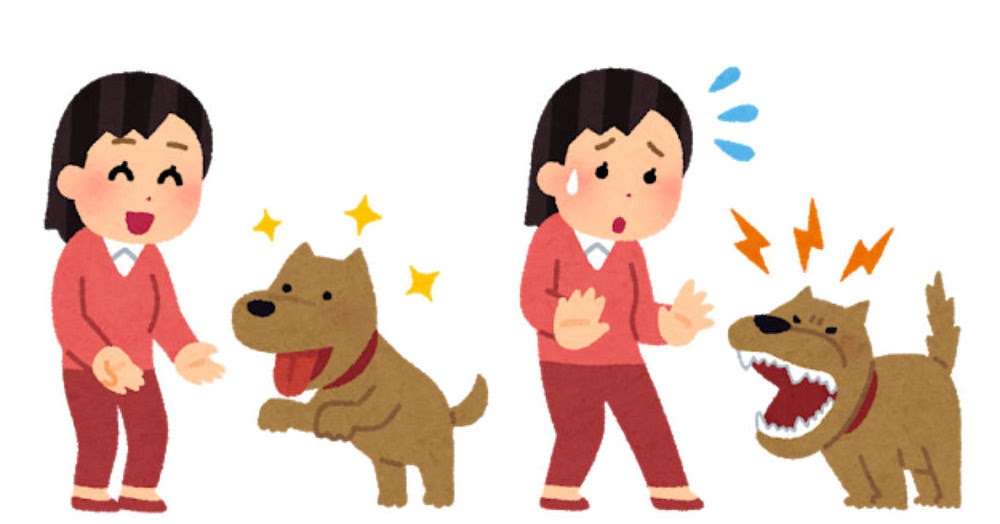 My brother has a test today.My mother baked a cake.Let’s watch this movie.Did you go to bed late?This is a picture of Kinkaku-Ji.I like your new shoes.My brother has a test today.My mother baked a cake.Let’s watch this movie.Did you go to bed late?This is a picture of Kinkaku-Ji.I like your new shoes.My brother has a test today.My mother baked a cake.Let’s watch this movie.Did you go to bed late?This is a picture of Kinkaku-Ji.I like your new shoes.My brother has a test today.My mother baked a cake.Let’s watch this movie.Did you go to bed late?This is a picture of Kinkaku-Ji.I like your new shoes.My brother has a test today.My mother baked a cake.Let’s watch this movie.Did you go to bed late?This is a picture of Kinkaku-Ji.I like your new shoes.